附件2军人军属、退役军人及其他优抚对象有效证件指引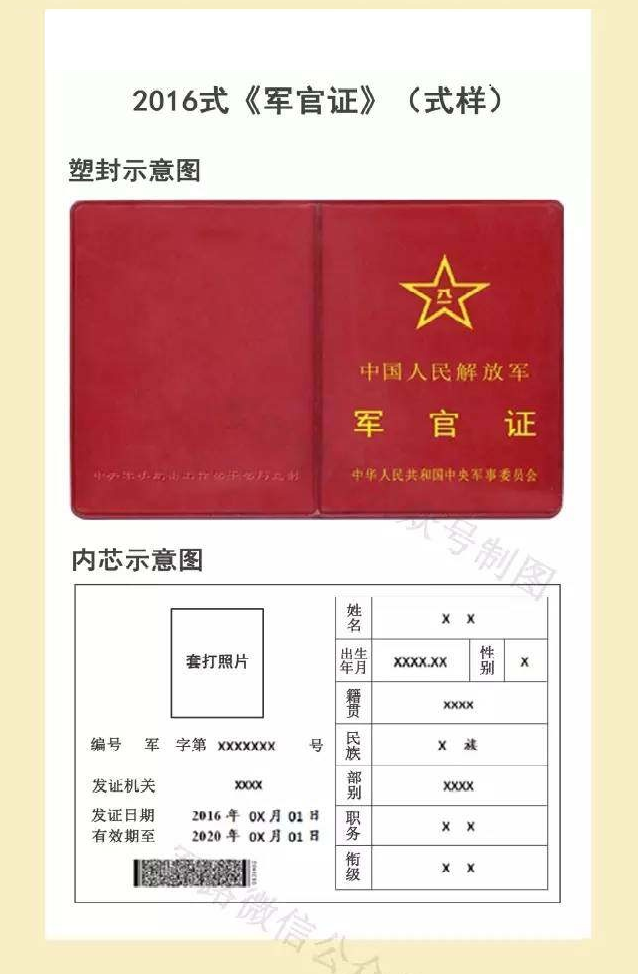 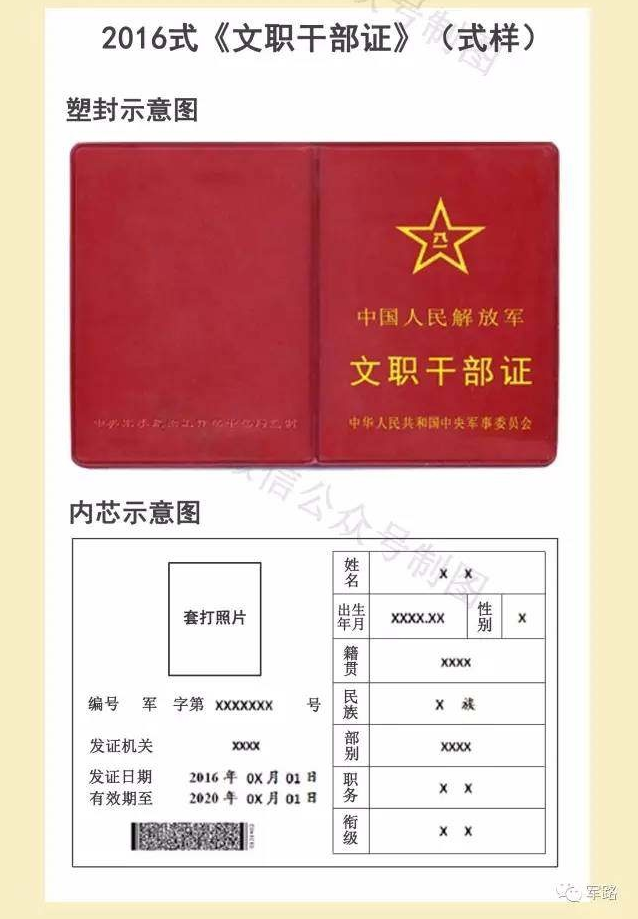 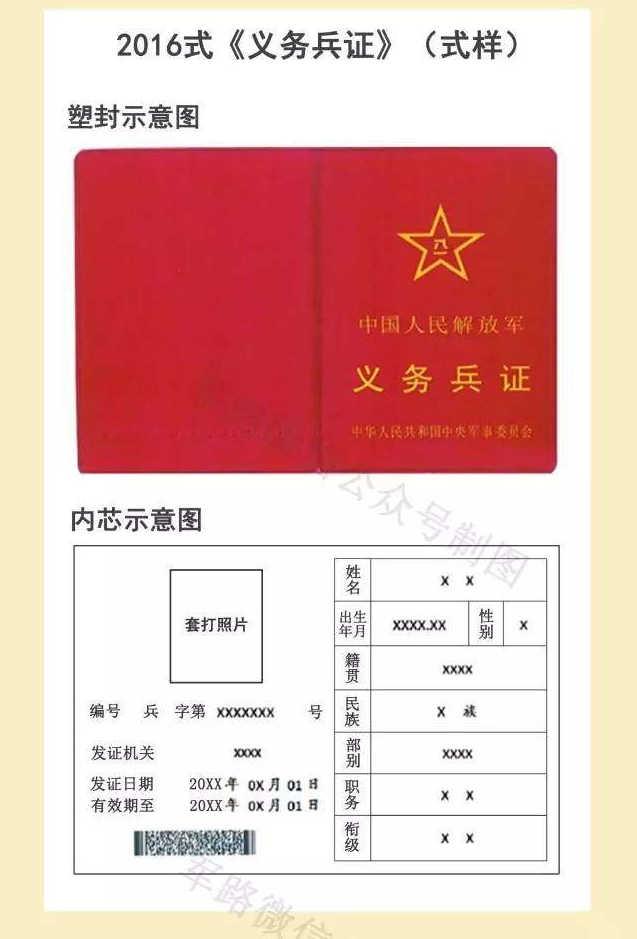 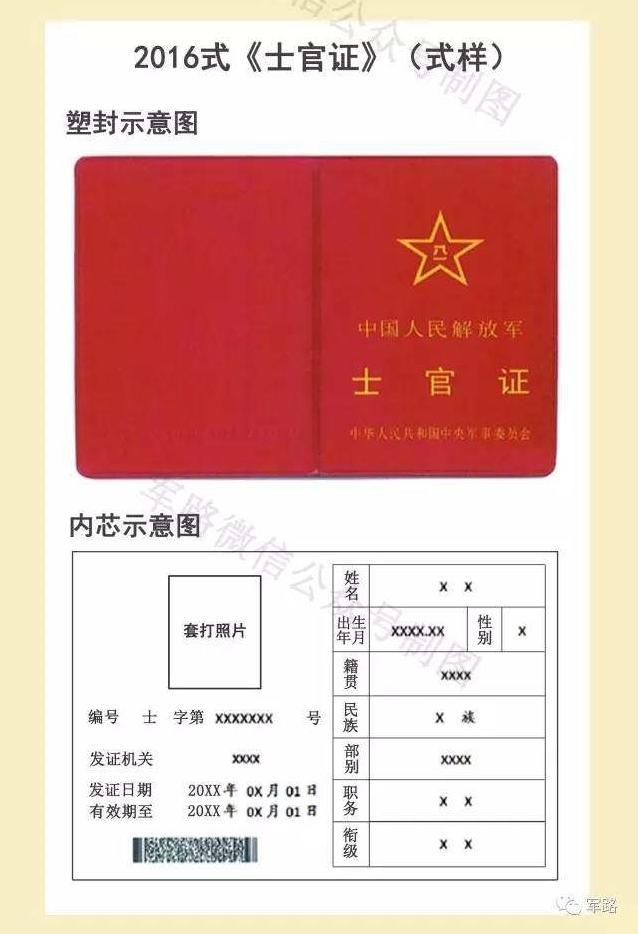 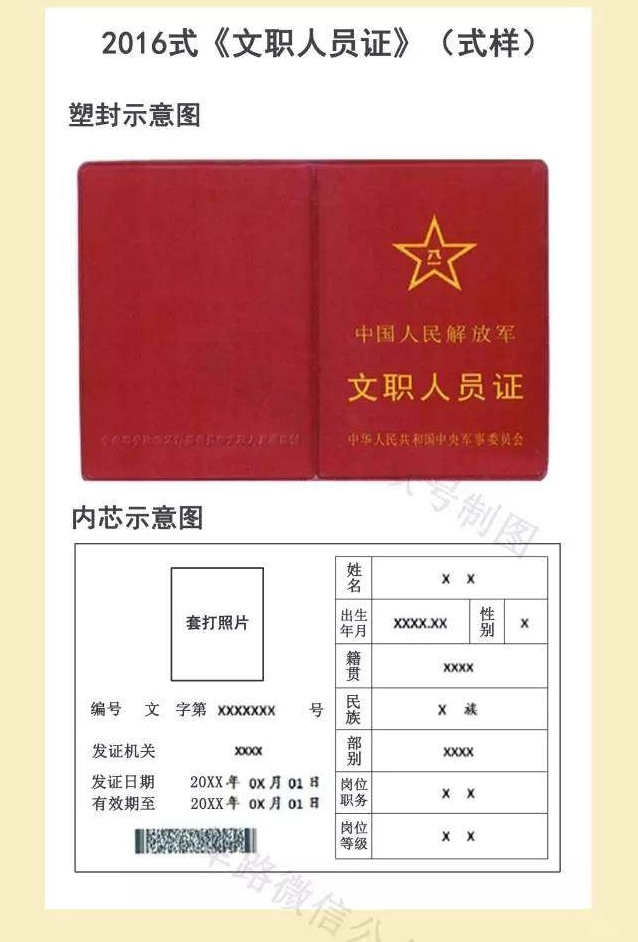 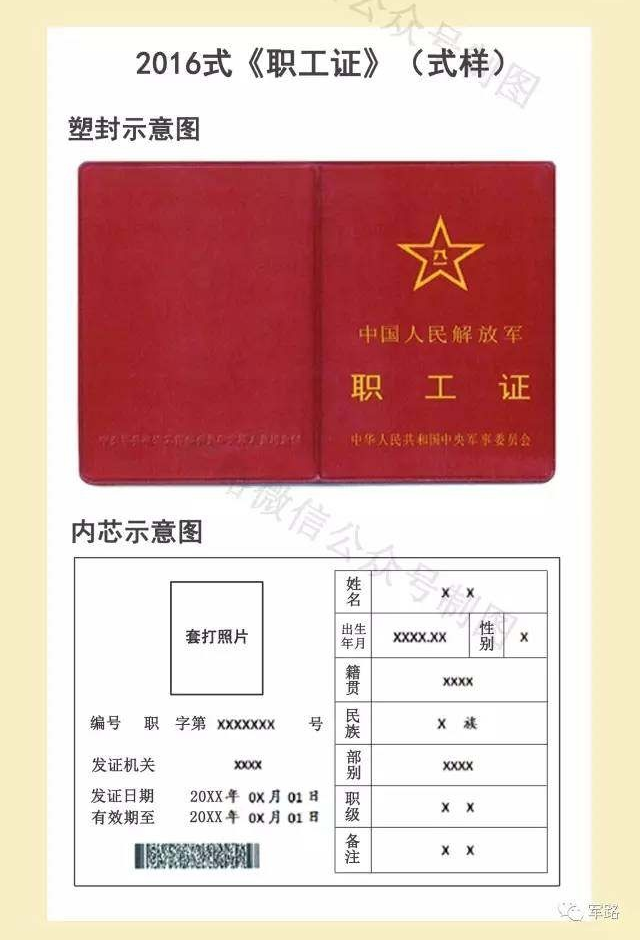 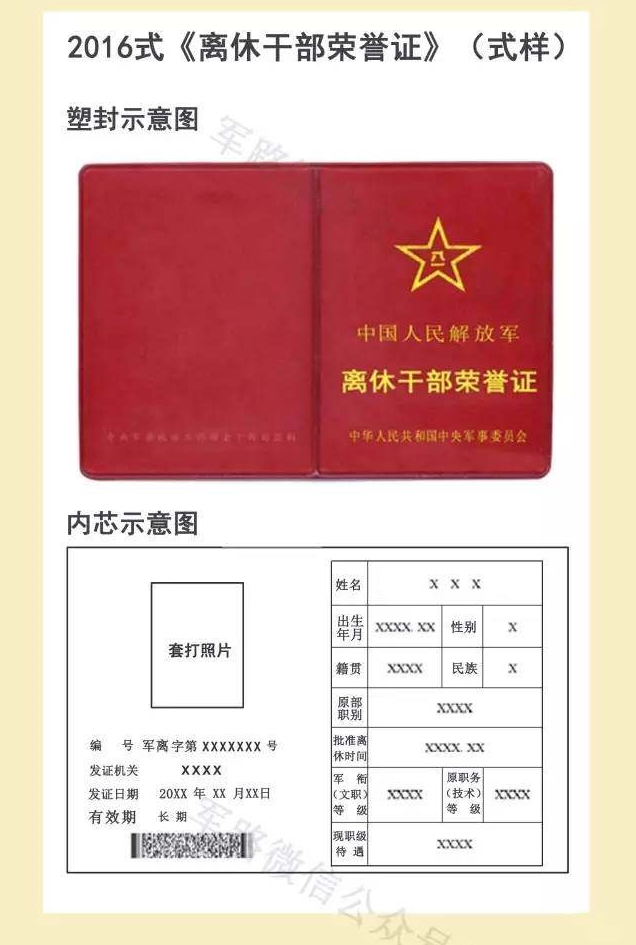 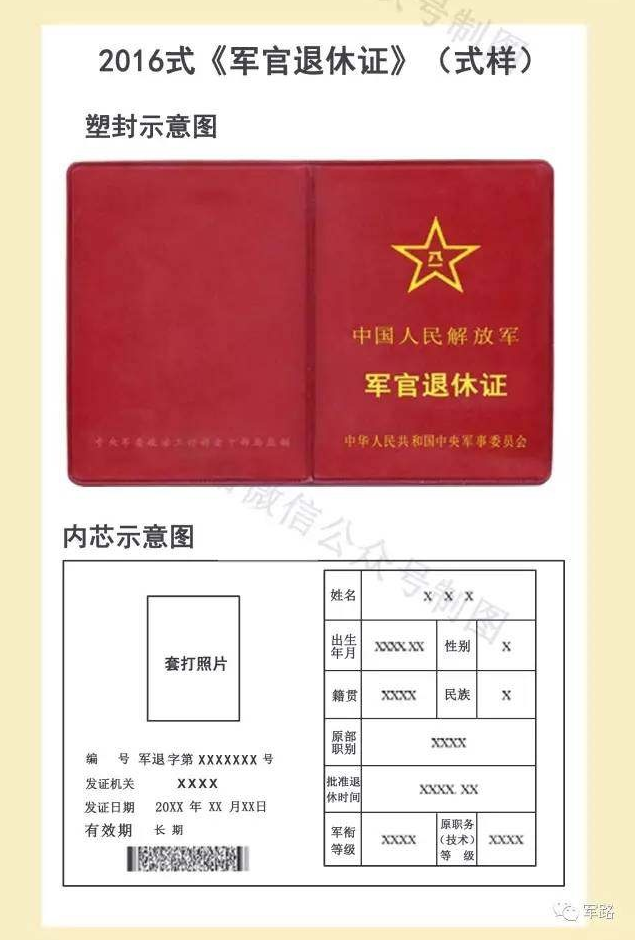 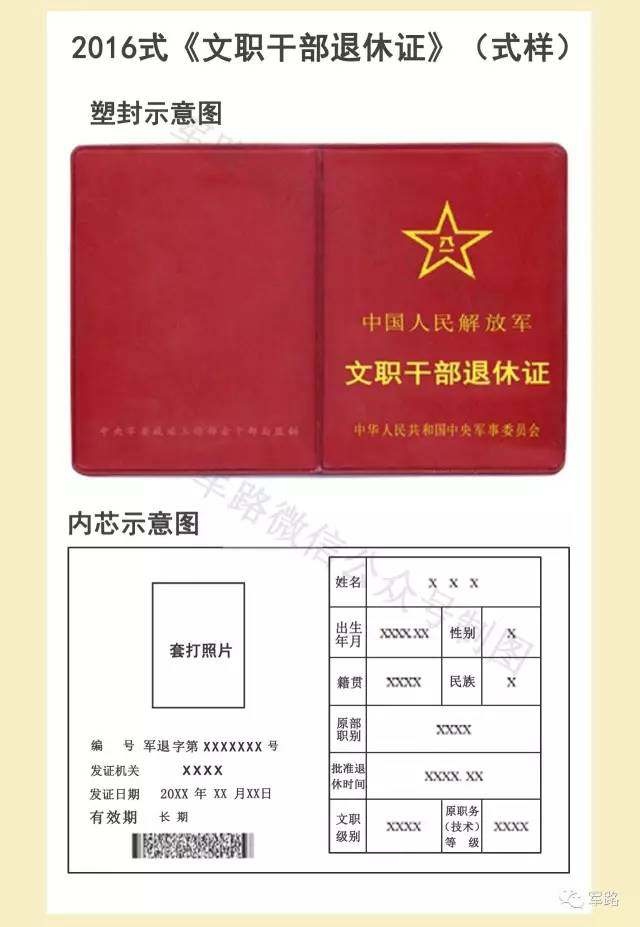 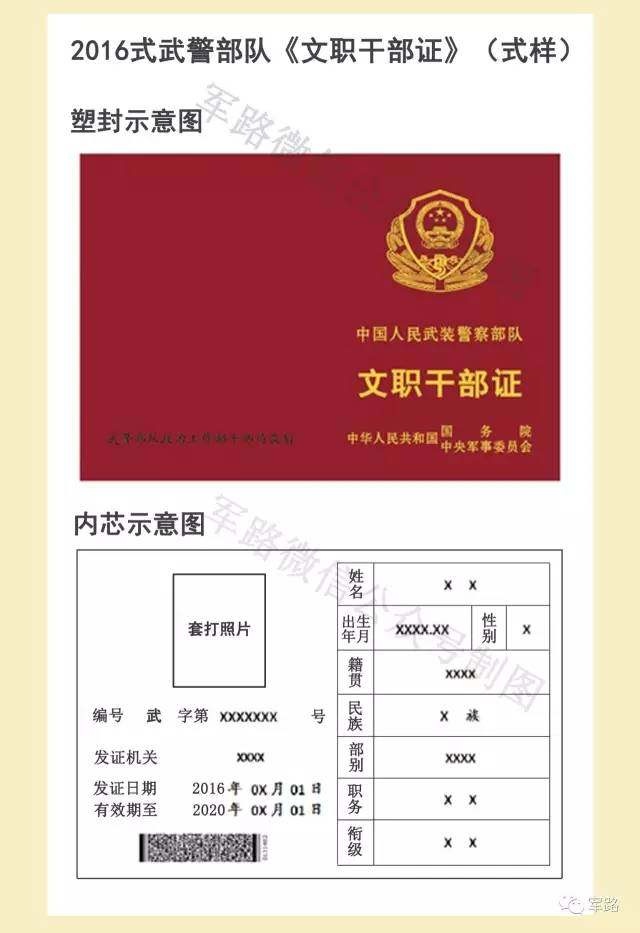 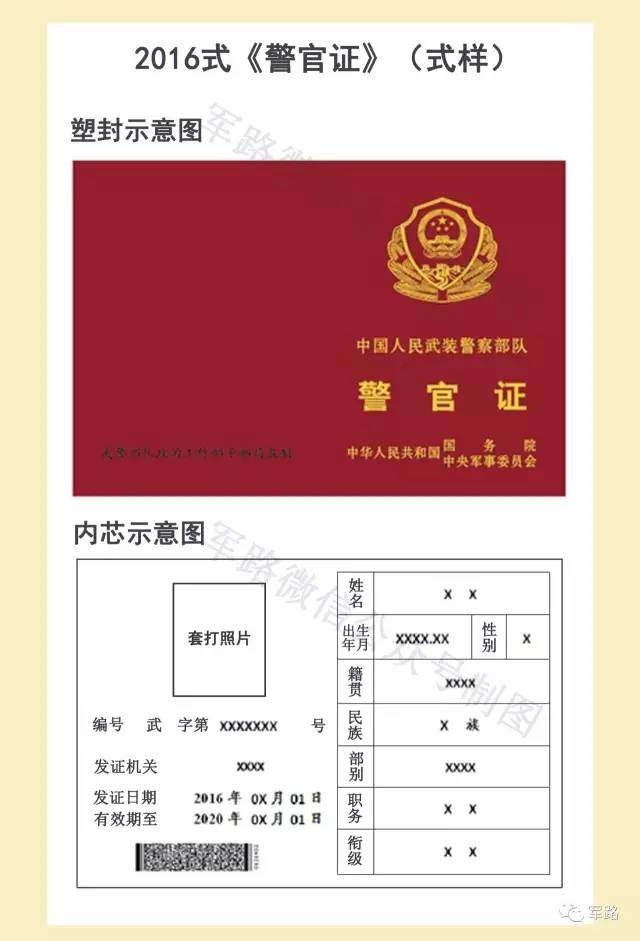 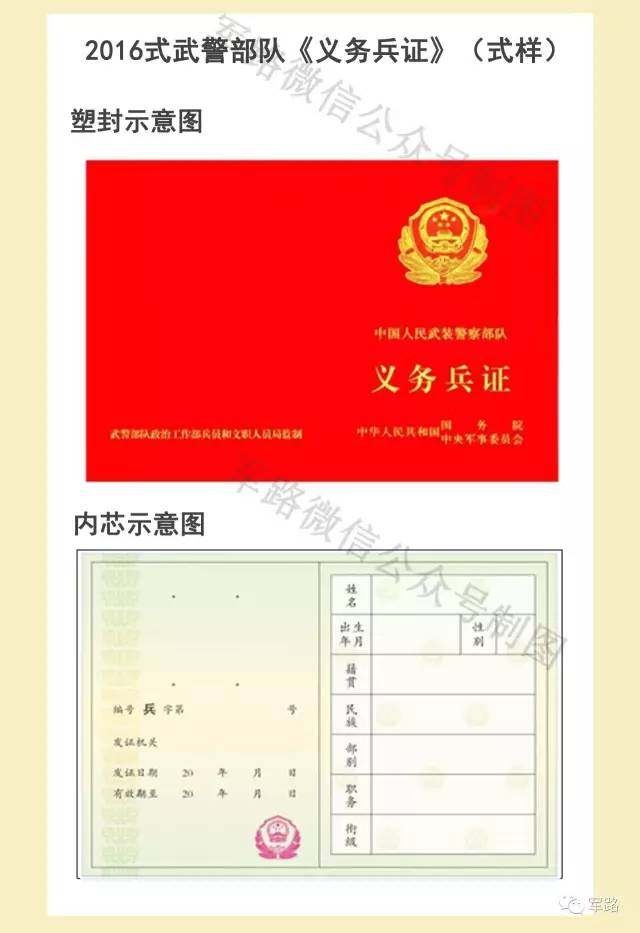 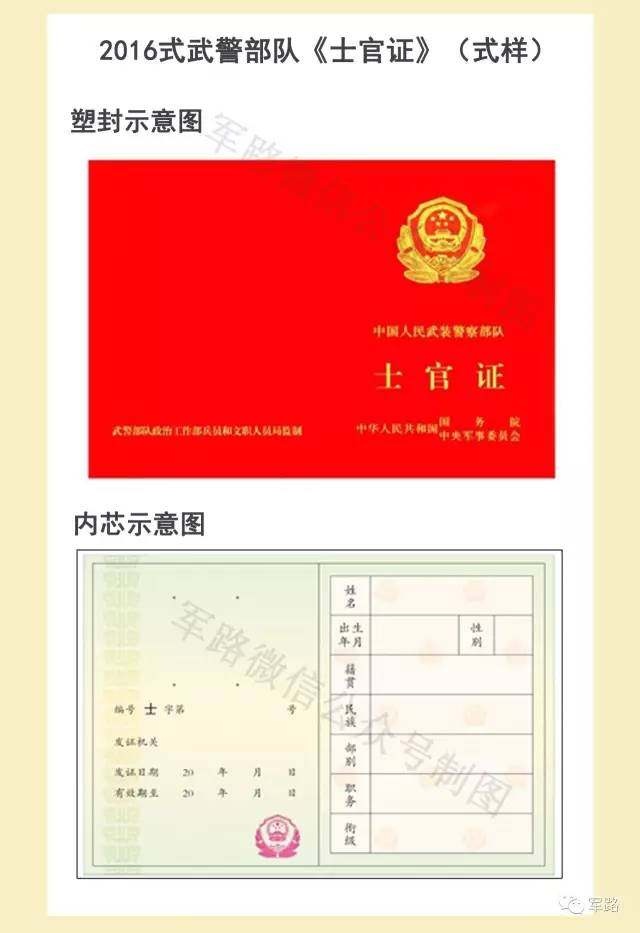 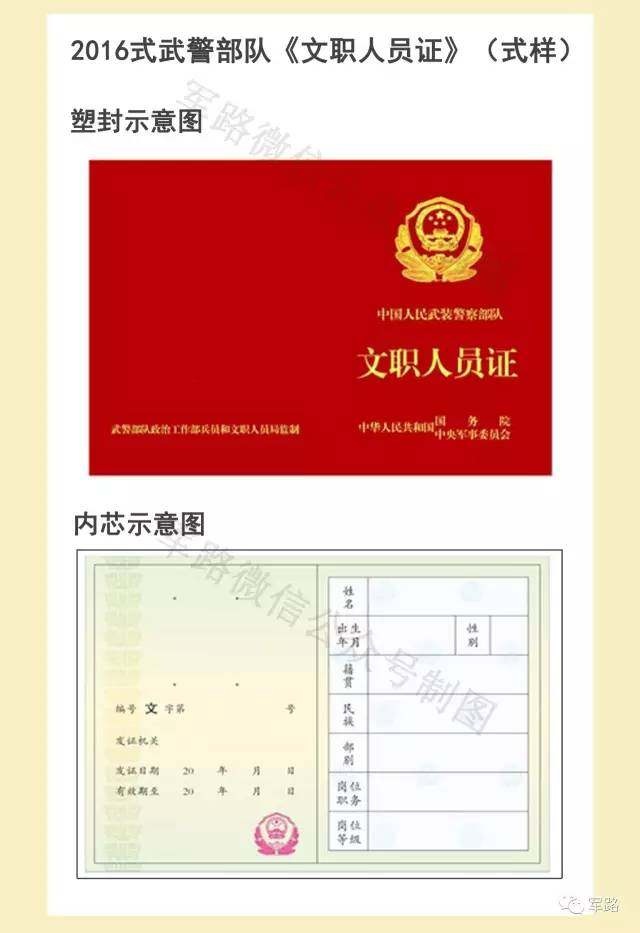 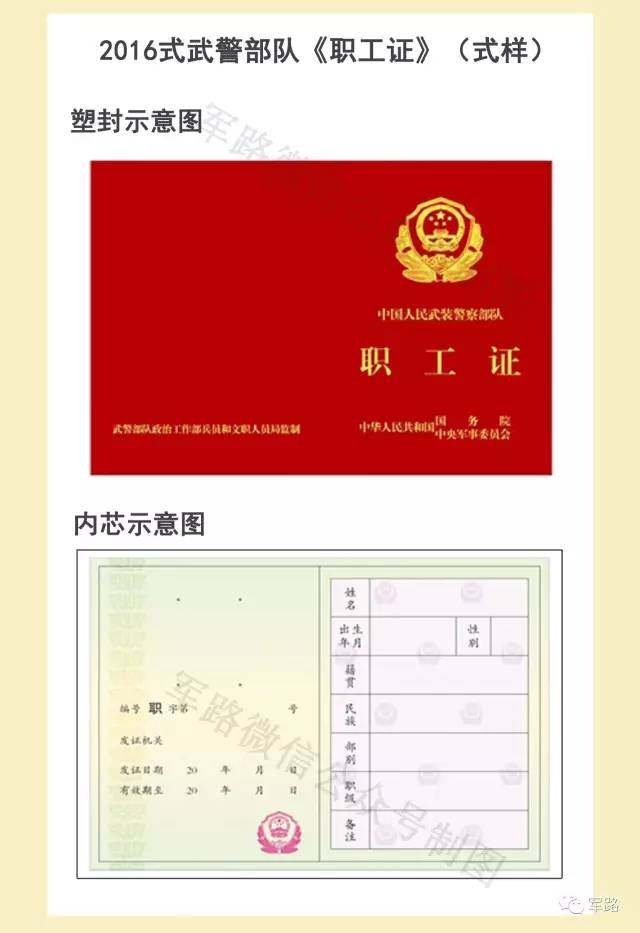 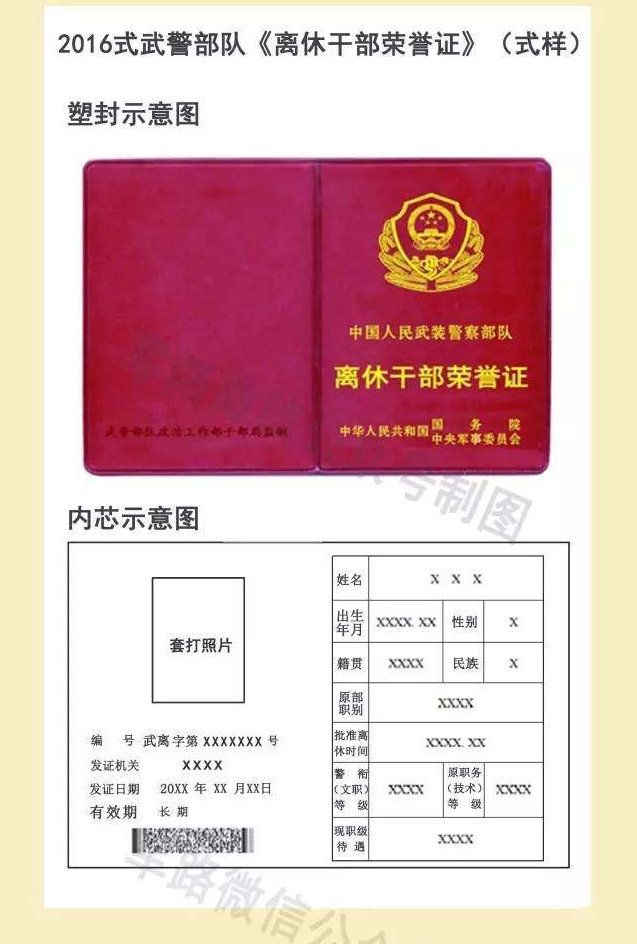 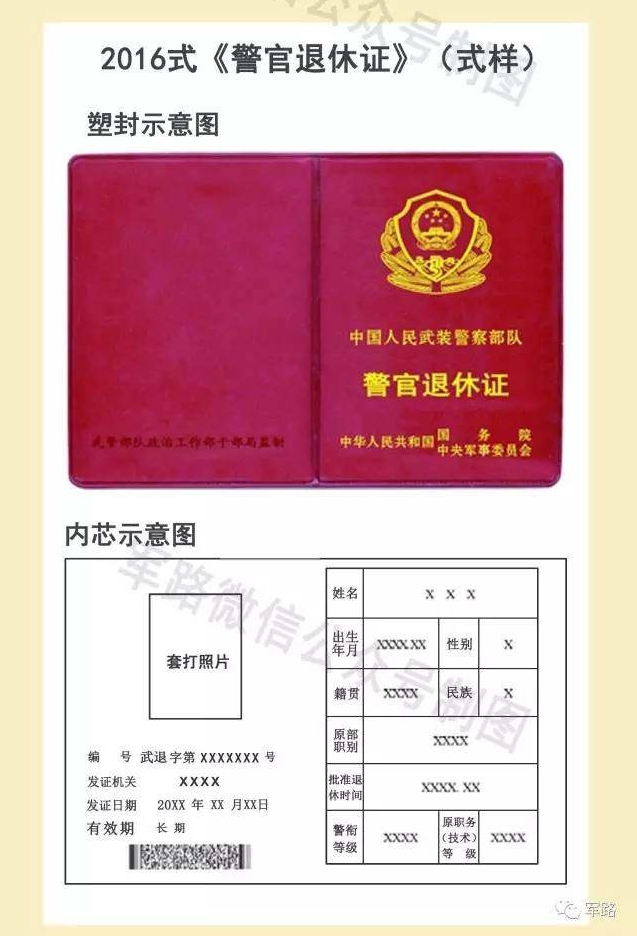 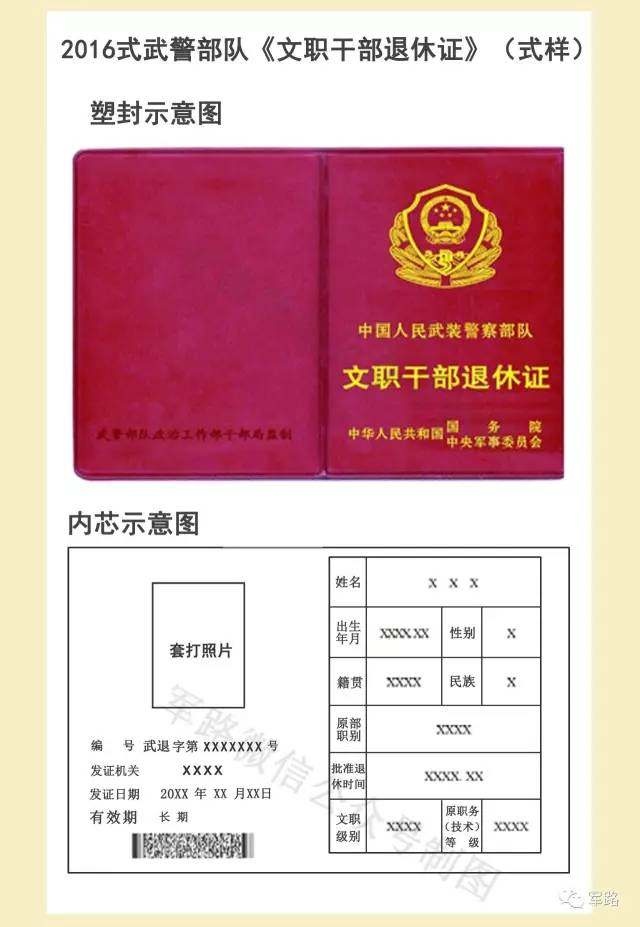 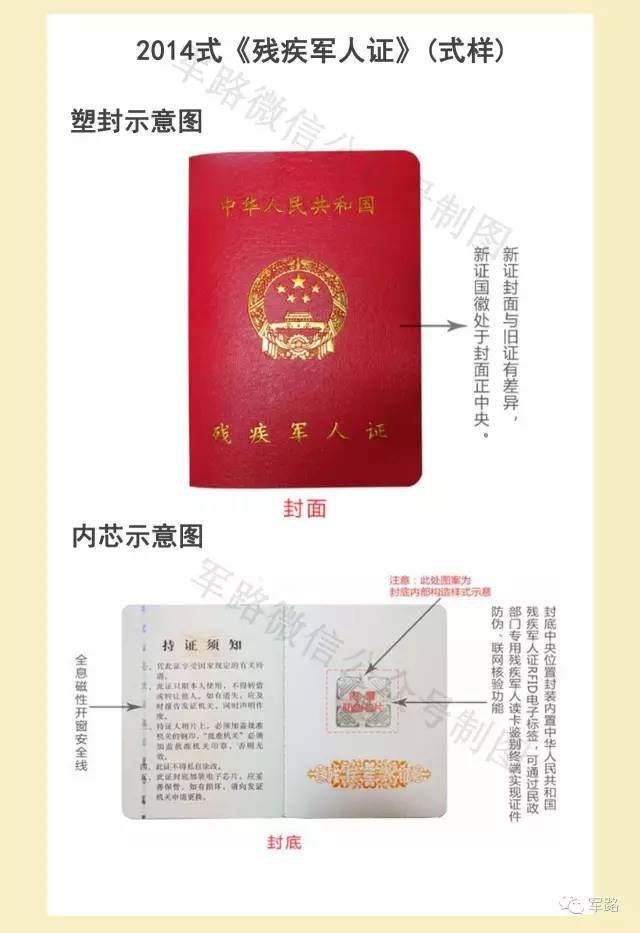 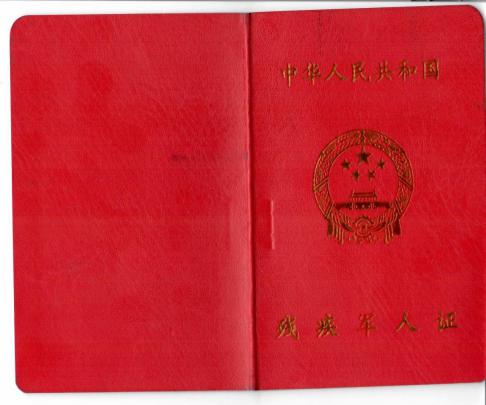 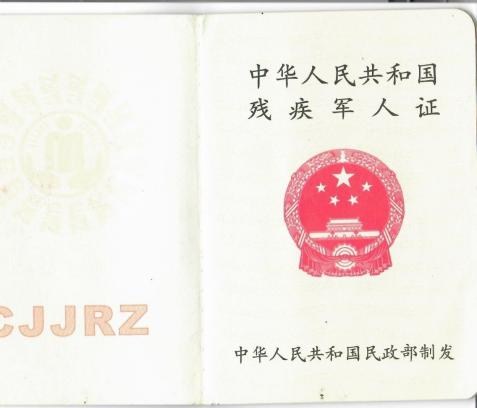 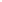 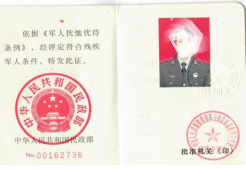 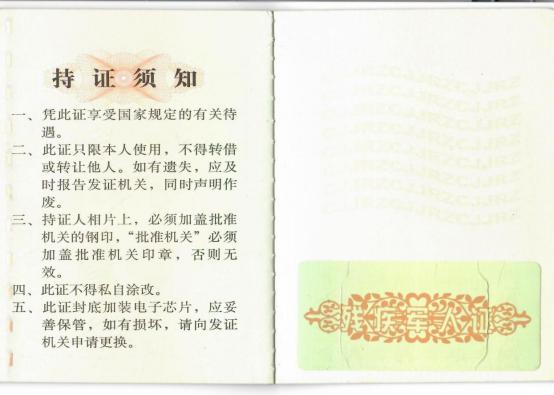 老式残疾军人证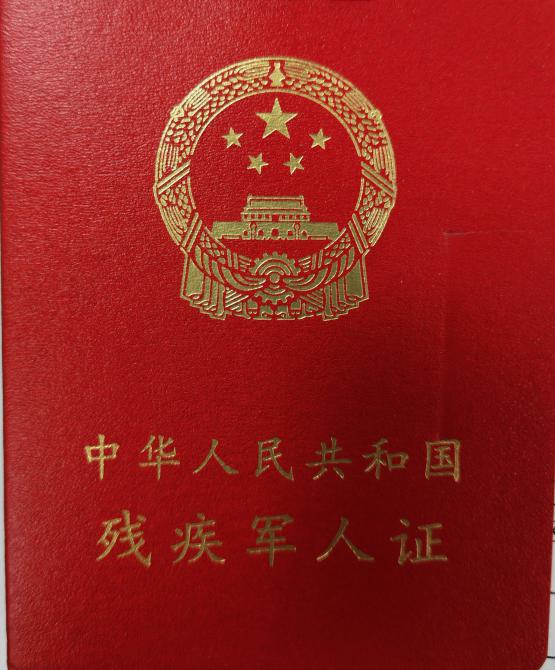 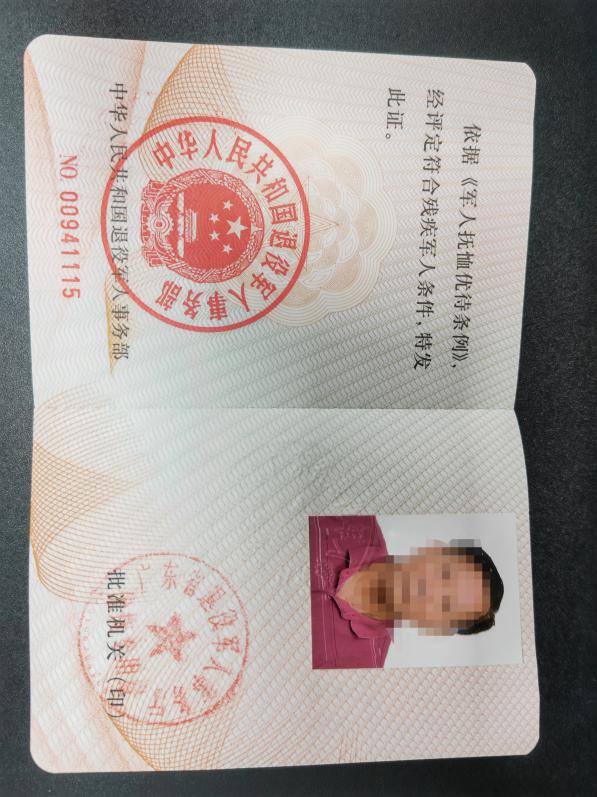 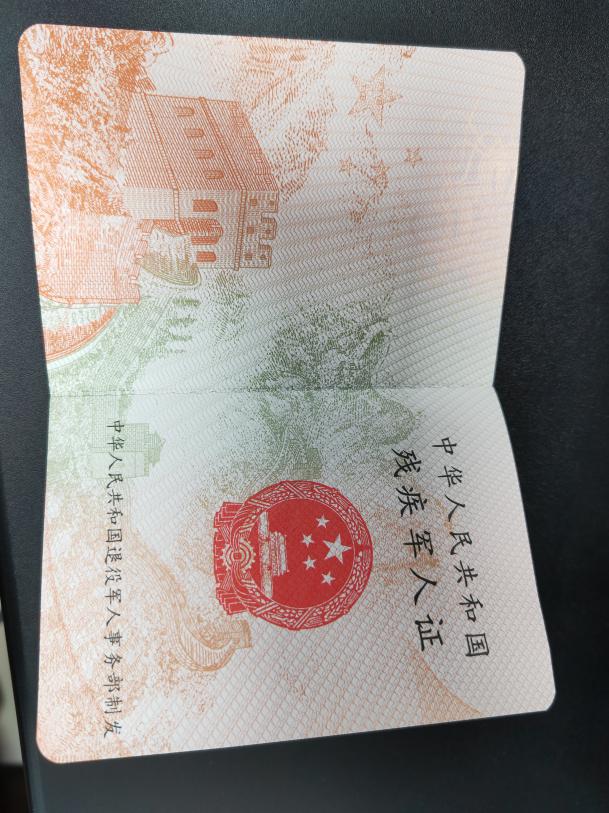 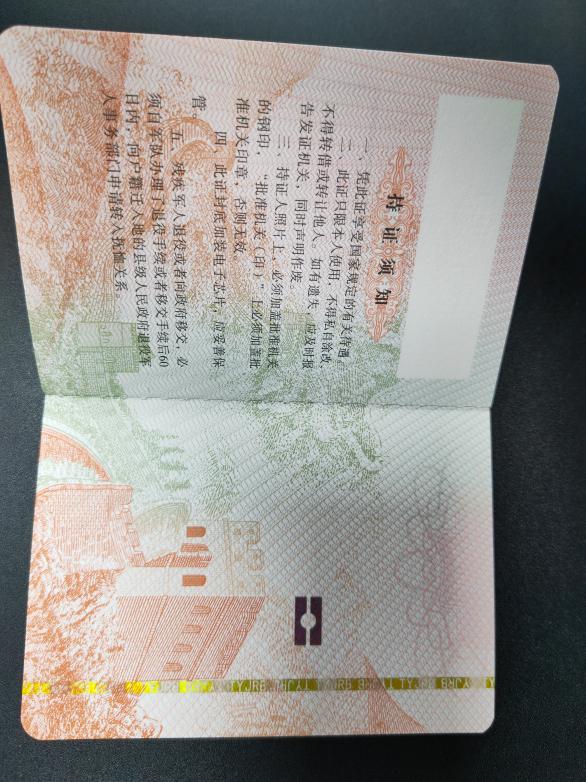 中华人民共和国残疾军人证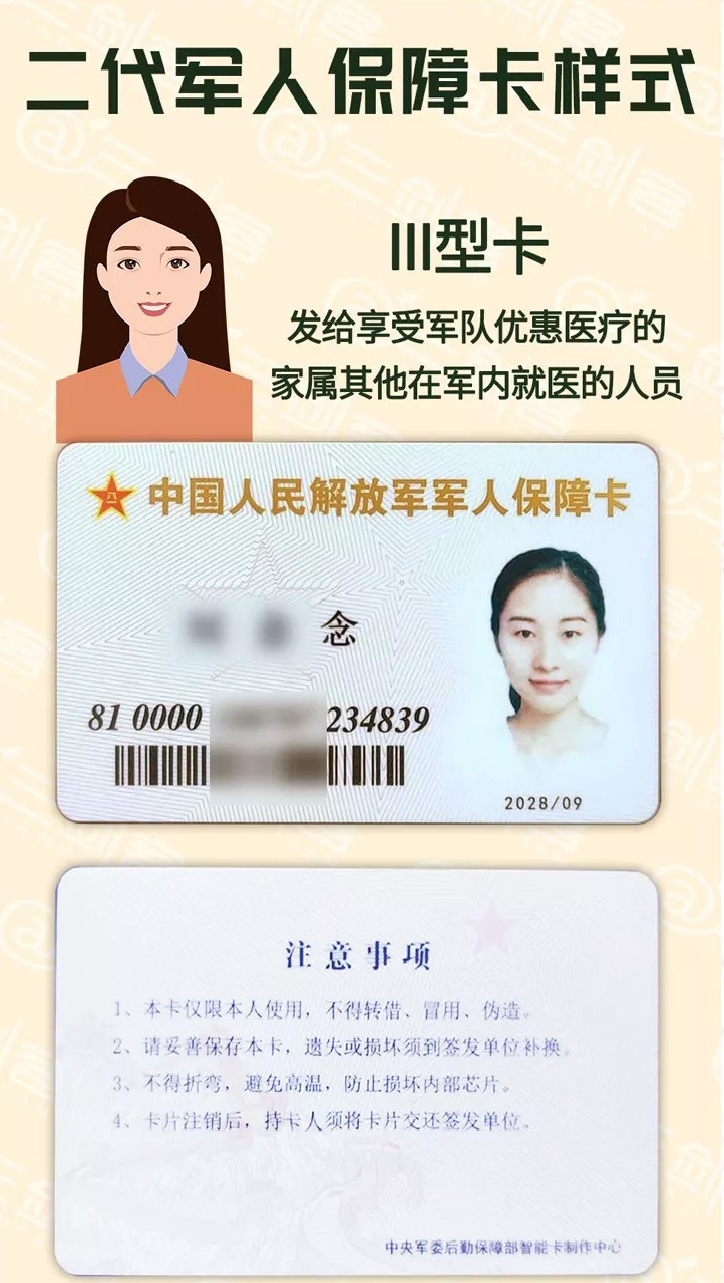 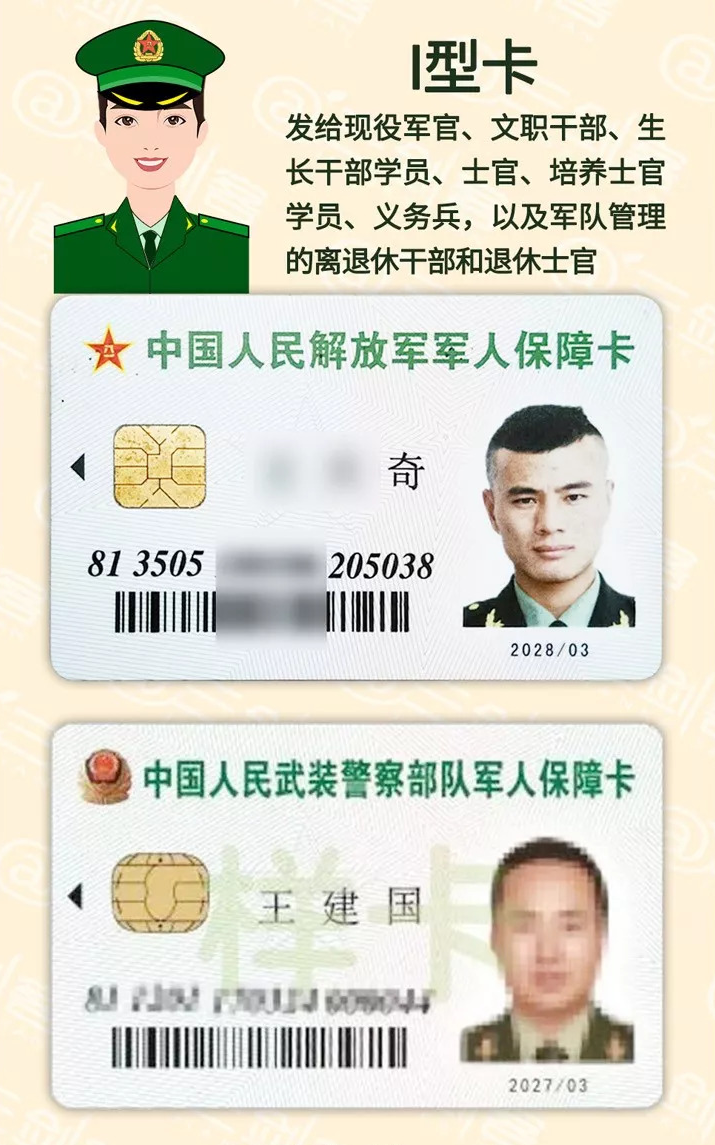 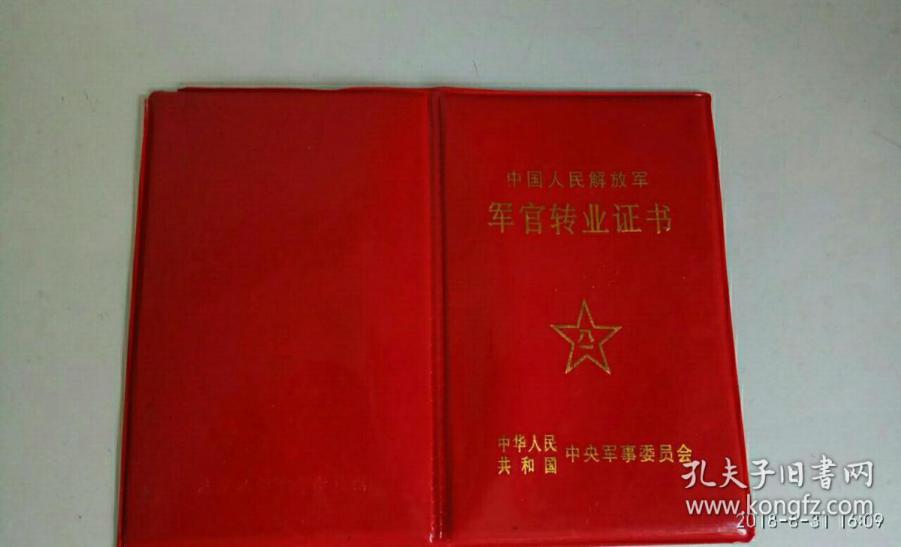 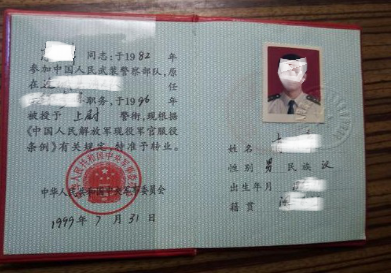 军官转业证书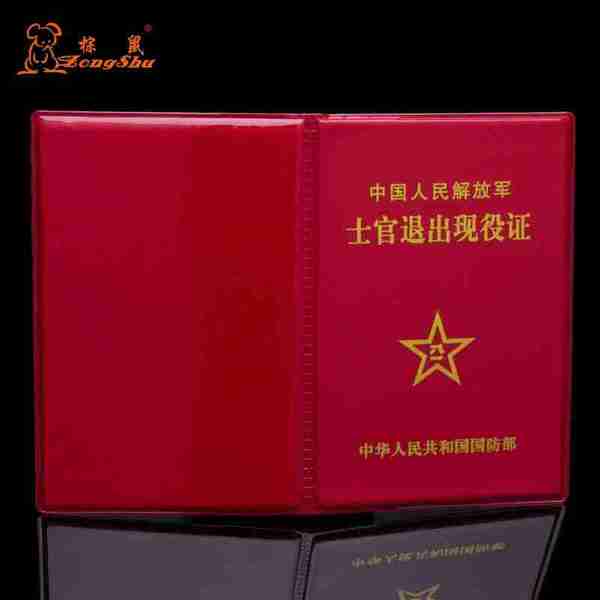 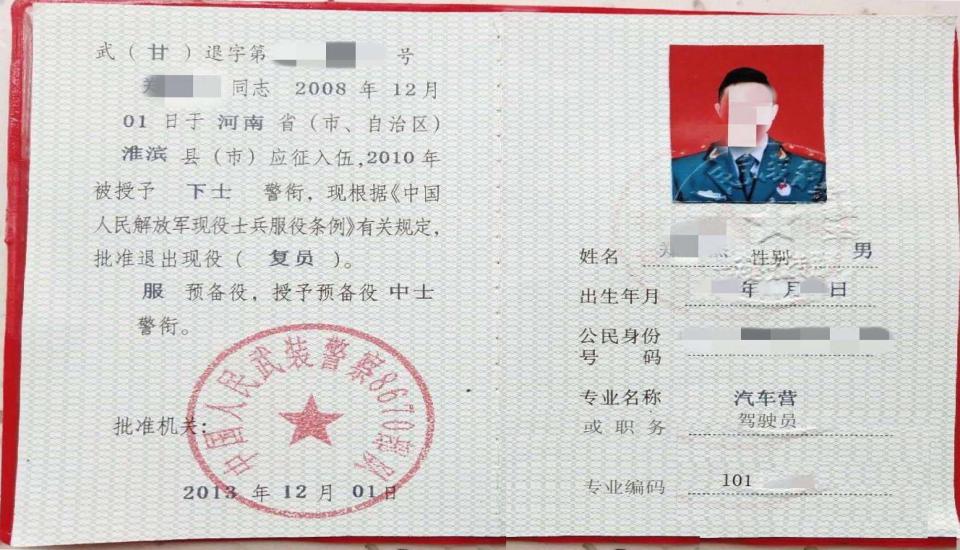 士官退出现役证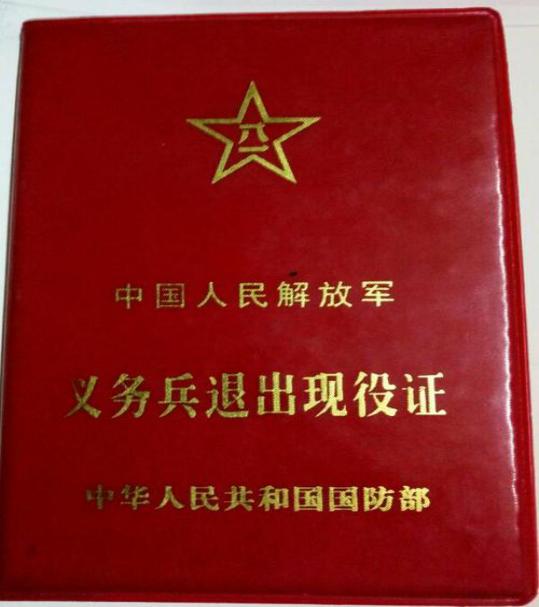 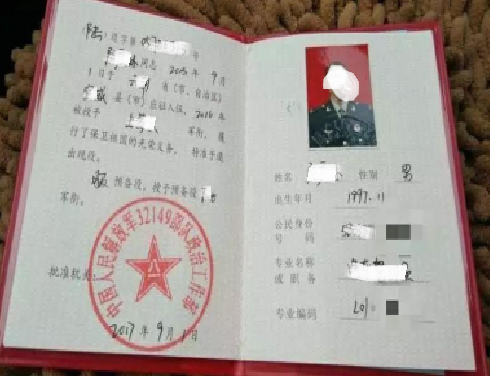 义务兵退出现役证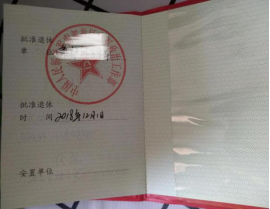 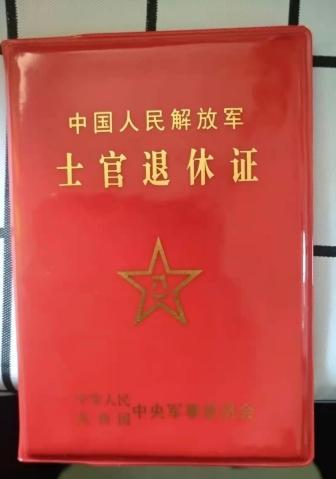 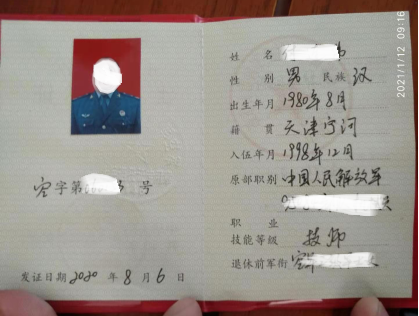 士官退休证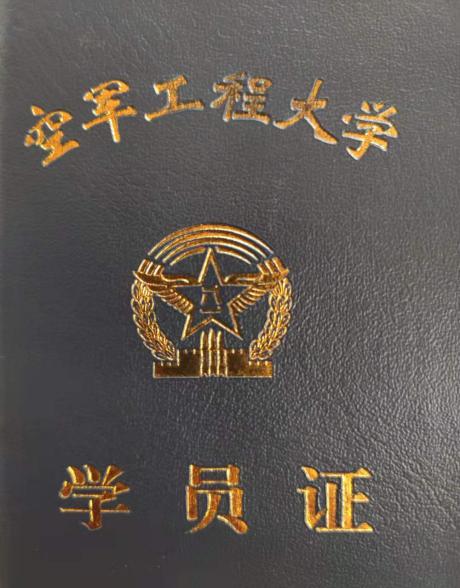 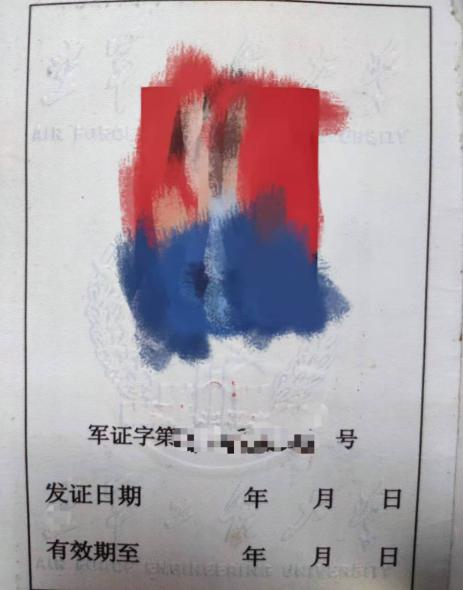 军校学员证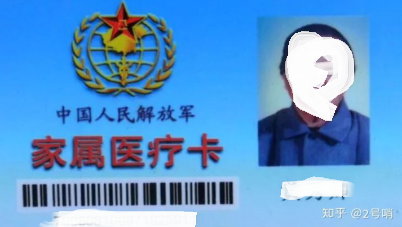 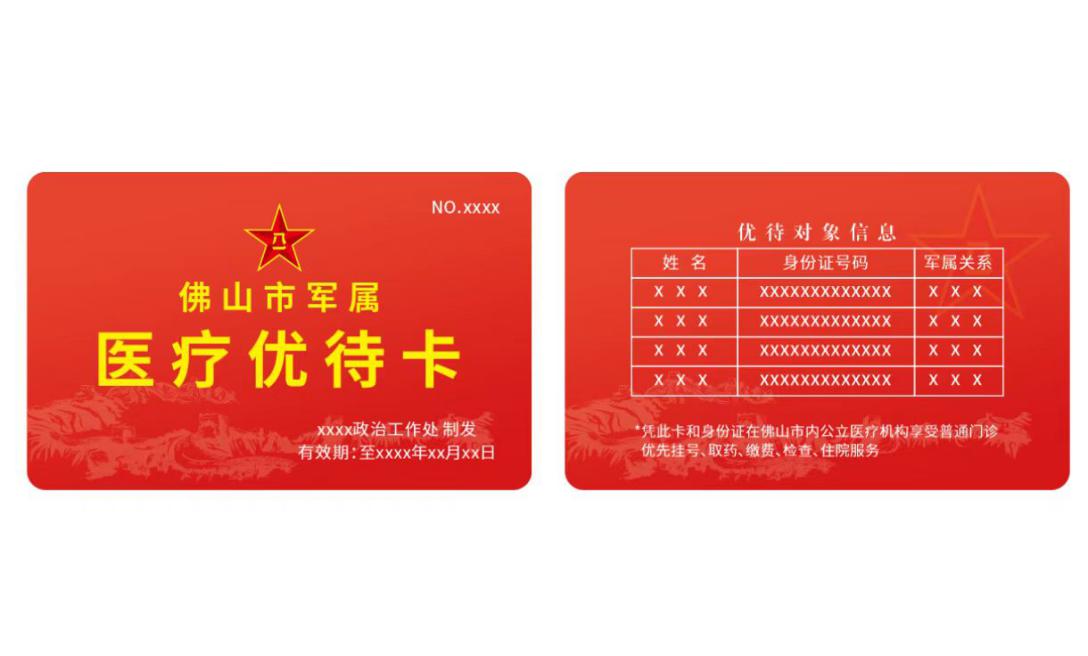 家属医疗卡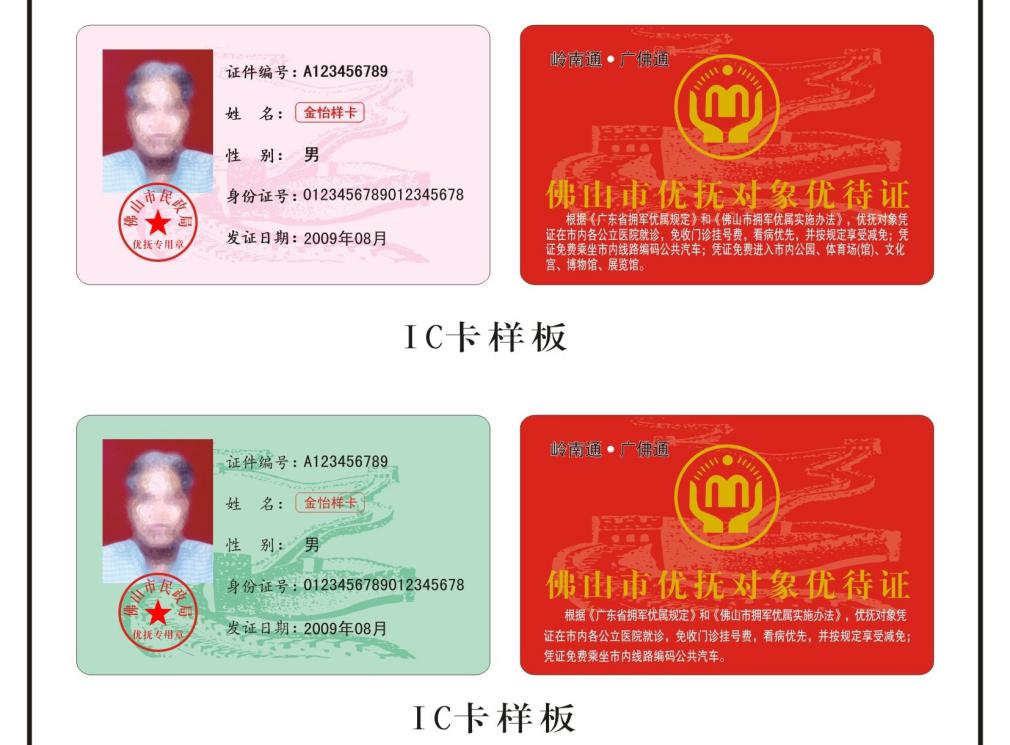 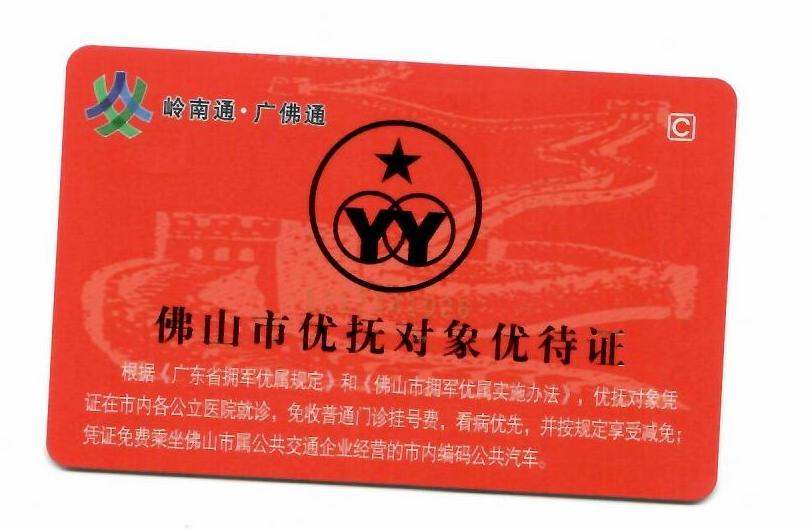 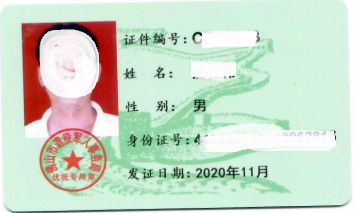 佛山市优抚对象优待证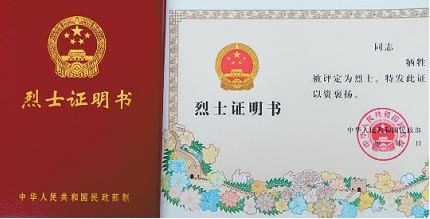 烈士证明书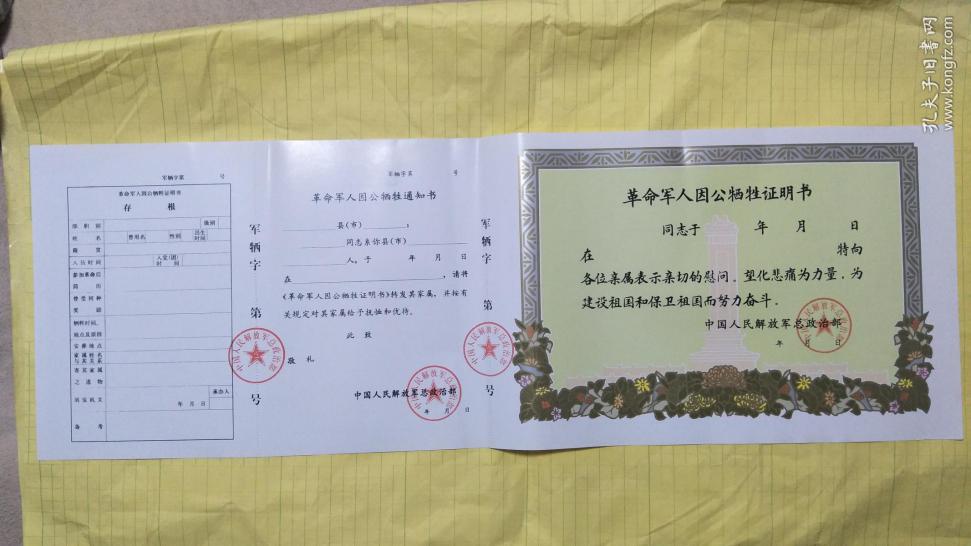 革命军人因公牺牲证明书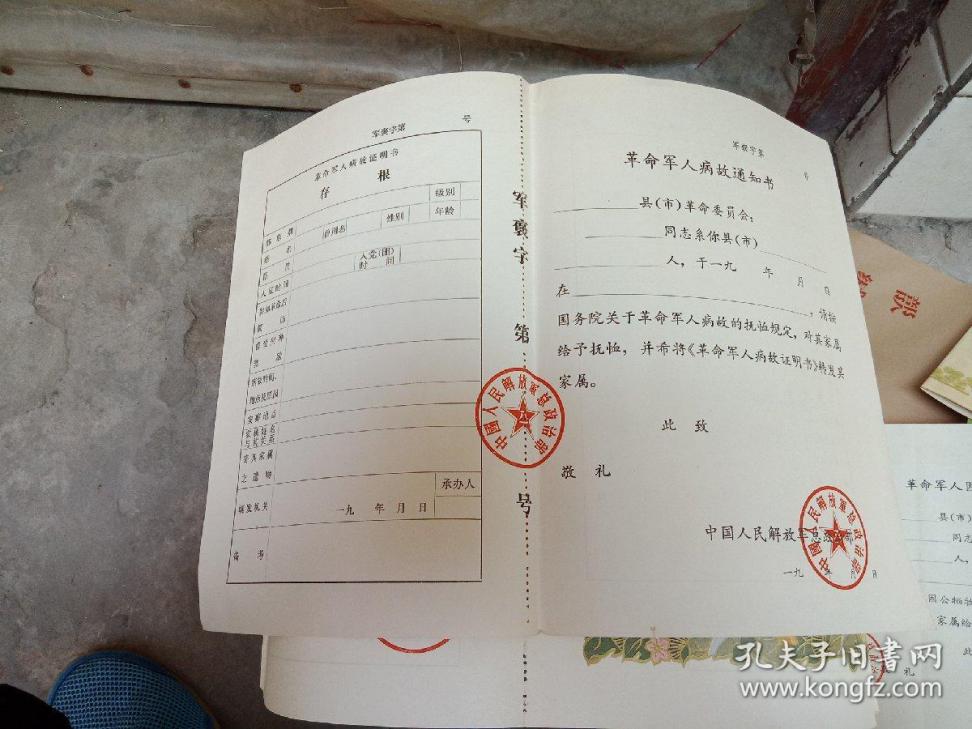 革命军人病故通知书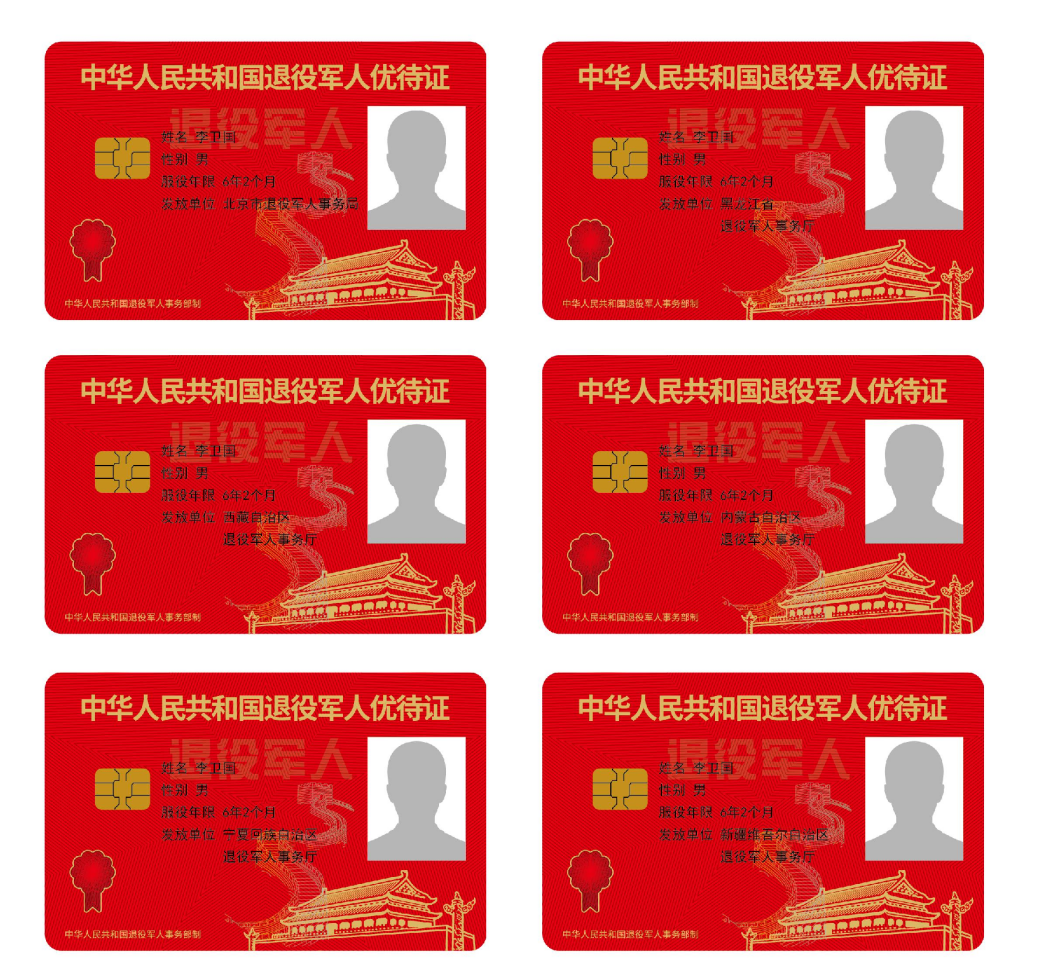 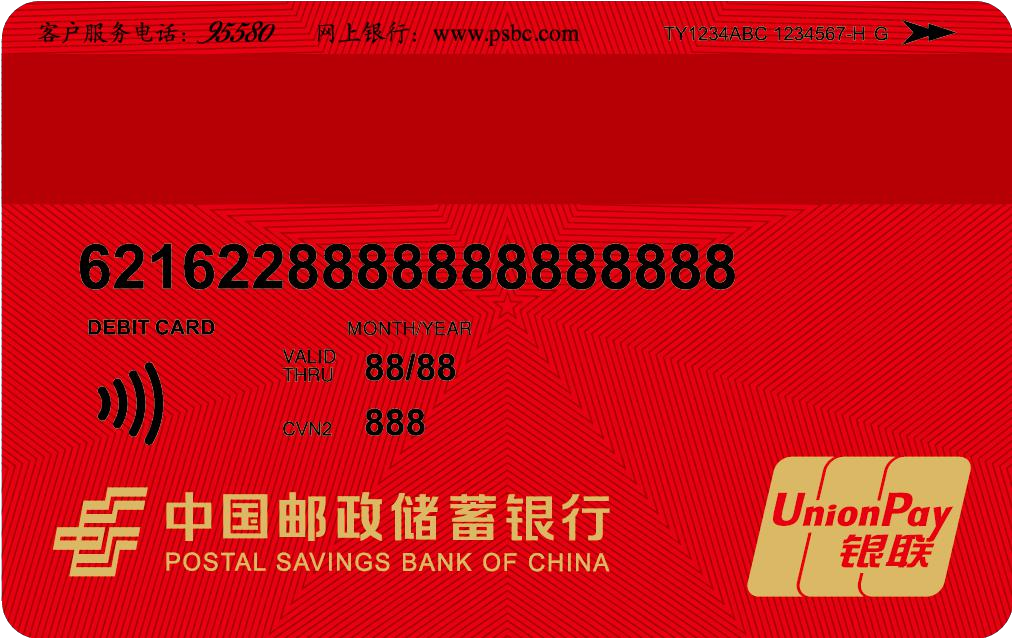 中华人民共和国退役军人优待证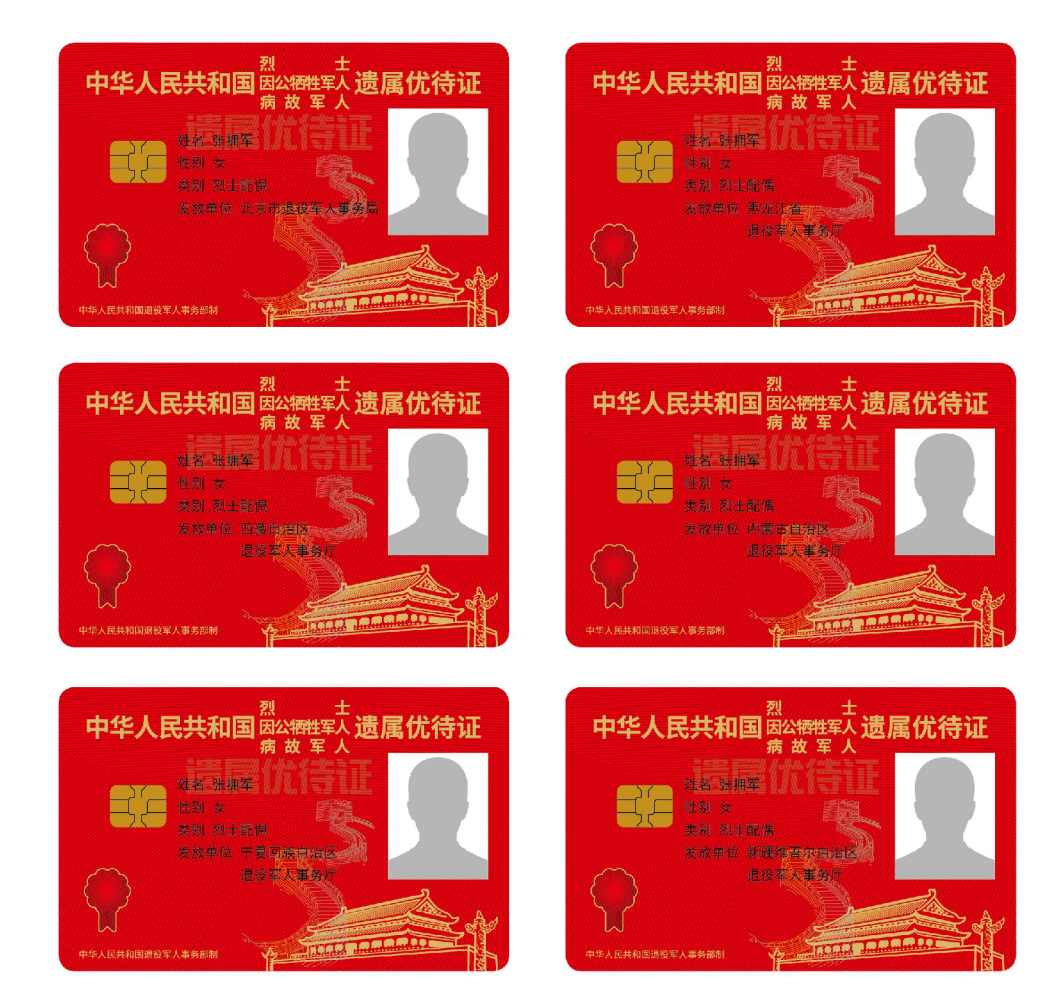 中华人民共和国烈士、因公牺牲军人、病故军人遗属优待证